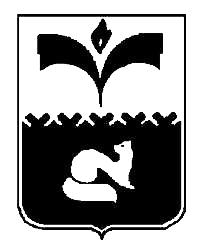 ДУМА ГОРОДА ПОКАЧИХанты - Мансийский автономный округ - ЮграРЕШЕНИЕот 01.07.2016                                           	       		 		№97О внесении изменений в Положение о регулировании отдельных вопросов, связанных с осуществлением деятельности депутатов, членов выборных органов местного самоуправления города Покачи и выборных должностных лиц местного самоуправления, замещающихмуниципальные должности города Покачи, утвержденное решением Думы города Покачи от 30.04.2013 № 35 	В соответствии со статьей 168 Трудового кодекса Российской Федерации, статьей 2.1 Закона Ханты – Мансийского автономного округа - Югры от 28.12.2007 №201-оз «О гарантиях осуществления полномочий депутата, члена выборного органа местного самоуправления, выборного должностного лица местного самоуправления в Ханты - Мансийском автономном округе - Югре», частью 3.1 статьи 24.1, статьей 24.4 Устава города Покачи, Указом Президента Российской Федерации от 30.09.2015 №492 «О внесении изменения в порядок и условия командирования федеральных государственных гражданских служащих, утвержденные Указом Президента Российской Федерации от 18.07.2005 г. №813», Дума города ПокачиРЕШИЛА:1. Внести в Положение о регулировании отдельных вопросов, связанных с осуществлением деятельности депутатов, членов выборных органов местного самоуправления города Покачи и выборных должностных лиц местного самоуправления, замещающих муниципальные должности города Покачи, утвержденное решением Думы города Покачи от 30.04.2013 №35 (газета «Покачевский вестник» от 08.05.2013 №19), в редакции решения Думы города Покачи от 19.02.2016 №11 (газета «Покачевский вестник» от 26.02.2016 №9) следующие изменения: 1) статью 2 изложить в новой редакции:«Статья 2. Возмещение расходов, связанных со служебными командировками лиц, замещающих муниципальные должности на постоянной основе1. Настоящая статья устанавливает порядок и размеры возмещения расходов, связанных со служебными командировками лицам, замещающим муниципальную должность на постоянной основе (далее – лица, замещающие муниципальную должность).2. Лицам, замещающим муниципальную должность, при направлении их в  служебную командировку возмещаются:1) расходы по проезду к месту командирования и обратно;2) расходы по проезду из одного населенного пункта в другой, в случае командирования в несколько организаций, расположенных в разных населенных пунктах;3) расходы по бронированию, найму жилого помещения (кроме случаев предоставления бесплатного жилого помещения);4) дополнительные расходы, связанные с проживанием вне постоянного места жительства (суточные).3. Расходы лиц, замещающих муниципальную должность, связанные со служебными командировками возмещаются в пределах фактических документально подтвержденных расходов, но не свыше установленных настоящим Порядком размеров.4. Дополнительные расходы, связанные с проживанием вне постоянного места жительства (суточные), выплачиваются за каждый день нахождения в служебной командировке, включая выходные и праздничные дни, а также дни нахождения в пути, в том числе за время вынужденной остановки в пути, в размере 500,00 рублей.5. В случае командирования лица, замещающего муниципальную должность в такую местность, откуда он по условиям транспортного сообщения и характеру выполняемого служебного задания имеет возможность ежедневно возвращаться к постоянному месту жительства, суточные не выплачиваются.6. Если командированное лицо, замещающее муниципальную должность, по окончании служебного дня по согласованию с представителем нанимателя или уполномоченным им лицом остается в месте командирования, то при представлении документов о найме жилого помещения эти расходы возмещаются ему в размерах, установленных настоящей статьей.7. Вопрос о целесообразности ежедневного возвращения лица, замещающего муниципальную должность, из места командирования к постоянному месту жительства в каждом конкретном случае решается представителем нанимателя или уполномоченным им лицом с учетом расстояния, условий транспортного сообщения, характера выполняемого служебного задания, а также необходимости создания лицу,замещающему муниципальную должность условий для отдыха.8. Расходы по бронированию и найму жилого помещения возмещаются лицу, замещающему муниципальную должность (кроме случаев предоставления бесплатного жилого помещения) по фактическим затратам, подтвержденным соответствующими документами, но не более 5 500,00 рублей в сутки.9. В случае если в населенном пункте отсутствует гостиница, лицо, замещающее муниципальную должность, может воспользоваться иным жилым помещением, либо аналогичным жилым помещением в ближайшем населенном пункте.10. При отсутствии подтверждающих документов расходы по найму жилого помещения возмещаются в размере 30% установленной настоящим Порядком нормы суточных за каждый день нахождения в служебной командировке.11. В случае вынужденной остановки в пути командированному лицу, замещающему муниципальную должность, возмещаются расходы по найму жилого помещения, подтвержденные соответствующими документами, в размерах, установленных настоящим Порядком.12. Расходы по проезду к месту служебной командировки и обратно к месту постоянной работы (включая оплату услуг по оформлению проездных документов, расходы за пользование в поездах постельными принадлежностями), а также на проезд из одного населенного пункта в другой, в случае командирования в несколько организаций, учреждений, расположенных в разных населенных пунктах, воздушным, железнодорожным, водным и автомобильным транспортом общего пользования (кроме индивидуального такси) возмещаются по фактическим затратам, подтвержденным проездными документами, по следующим нормам:1) воздушным транспортом - тариф проезда в салоне экономического класса категории «Э» и «Е»;2) морским и речным транспортом - тариф проезда в четырехместной каюте с комплексным обслуживанием пассажиров;3) железнодорожным транспортом - тариф проезда в вагоне повышенной комфортности, отнесенном к вагону экономического класса, с четырехместными купе категории «К» или в вагоне категории «С» с местами для сидения;4) автомобильным транспортом - тариф проезда в автобусе общего типа, кроме индивидуального такси.13. При использовании воздушного транспорта для проезда лица, замещающего муниципальную должность, к месту командирования и (или) обратно - к постоянному месту прохождения муниципальной службы - проездные документы (билеты) оформляются (приобретаются) на рейсы российских авиакомпаний или авиакомпаний других государств - членов Евразийского экономического союза, за исключением случаев, когда указанные авиакомпании не осуществляют пассажирские перевозки к месту командирования лица, замещающего муниципальную должность, либо когда оформление (приобретение) проездных документов (билетов) на рейсы этих авиакомпаний невозможно ввиду их отсутствия на весь срок командировки лица, замещающего муниципальную должность.14. При отсутствии проездных документов лицу, замещающему муниципальную должность, может быть произведена оплата проезда в размере минимальной стоимости проезда железнодорожным транспортом в плацкартном вагоне пассажирского поезда. В случае отсутствия железнодорожного сообщения – несвыше тарифов, предусмотренных для проезда автомобильным, авиационным транспортом по наименьшей стоимости проезда, на основании справки о стоимости проезда.15. Командированному лицу, замещающему муниципальную должность, также оплачиваются расходы на проезд до станции, пристани, аэропорта и обратно при наличии документов (билетов), подтверждающих эти расходы.16. В случае если лицо, замещающее муниципальную должность, выезжает в служебную командировку в выходной или праздничный день, компенсация за работу в эти дни производится в соответствии с трудовым законодательством.17. По возвращении из служебной командировки лицо,замещающее муниципальную должность, обязано в течение трех рабочих дней представить авансовый отчет о произведенных расходах. К авансовому отчету прилагаются документы о найме жилого помещения, фактических расходах по  проезду (включая оплату услуг по оформлению проездных документов и предоставлению в поездах постельных принадлежностей).18. В случае временной нетрудоспособности лица, замещающего муниципальную должность в период командирования, удостоверенной в установленном порядке, ему возмещаются расходы по найму жилого помещения (кроме случаев, когда командированное лицо находится на стационарном лечении) выплачиваются суточные за весь период времени, пока он не имел возможности по состоянию здоровья приступить к выполнению возложенного на него служебного задания или до возвращения к постоянному месту жительства.19. За период временной нетрудоспособности командированному лицу, замещающему муниципальную должность, выплачивается пособие по временной нетрудоспособности в соответствии с законодательством Российской Федерации.»;2) дополнить статьёй 6 следующего содержания:«Статья 6. Компенсация расходов, связанных с осуществлением депутатской деятельности лицу, замещающему муниципальную должность на непостоянной основе1. Депутатам Думы города Покачи, осуществляющим свои полномочия на непостоянной основе, за счет средств местного бюджета, предусмотренных в смете расходов на содержание Думы города Покачи, компенсируются следующие расходы:1) расходы, понесенные при осуществлении депутатских полномочий, которые включают в себя:а) расходы по проезду к месту командирования и обратно;б) расходы по проезду из одного населённого пункта в другой, в случае командирования в несколько организаций, расположенных в разных населённых пунктах;в) расходы по бронированию и найму жилого помещения (кроме случаев предоставления бесплатного жилого помещения);г) дополнительные расходы, связанные с проживанием вне постоянного места жительства (суточные).2. Расходы, предусмотренные частью 1 настоящей статьи, подлежат компенсации в случаях направления депутата Думой города Покачи для участия в мероприятиях в рамках межмуниципального сотрудничества, обмена опытом, в составе официальных делегаций, по повышению квалификации, а также участия в семинарах и т.д., проводимых за пределами города Покачи.3. Расходы, предусмотренные настоящей статьёй, компенсируются депутатам в порядке и размерах, предусмотренных статьёй 2 настоящего решения.4. Депутат вправе по личному заявлению отказаться от компенсаций, предусмотренных настоящим Положением, полностью или частично.5. Направление депутата в служебную командировку осуществляется на основании распоряжения председателя Думы города Покачи о направлении его в служебную командировку.».2. Опубликовать настоящее решение в газете «Покачевский вестник».3. Настоящее решение вступает в силу после официального опубликования.4. Контроль за выполнением решения возложить на постоянную комиссию Думы города Покачи VI созыва по бюджету, налогам и финансовым вопросам (председатель С.А. Шишкин).